V 5 – Sauerstoff in der ausgeatmeten LuftMaterialien: 		2 formgleiche 500 mL Bechergläser, 2 Teelichter, Glaswanne, StrohhalmChemikalien:		-Durchführung: 		Die beiden Teelichter werden angezündet. Die Glaswanne und ein Becherglas werden mit Wasser gefüllt. Das Becherglas wird mit der Öffnung nach unten in der Glaswanne aufgestellt, ohne dass Luft in das Innere des Becherglases gelangt. Danach wird mit einem Strohhalm verbrauchte Atemluft (nachdem etwa 15 s die Luft angehalten wurde) pneumatisch in dem Becherglas aufgefangen. Nun werden gleichzeitig beide Bechergläser schnell, mit der Öffnung nach unten, über jeweils ein Teelicht gestülpt und beobachtet, welche Kerze länger brennt. 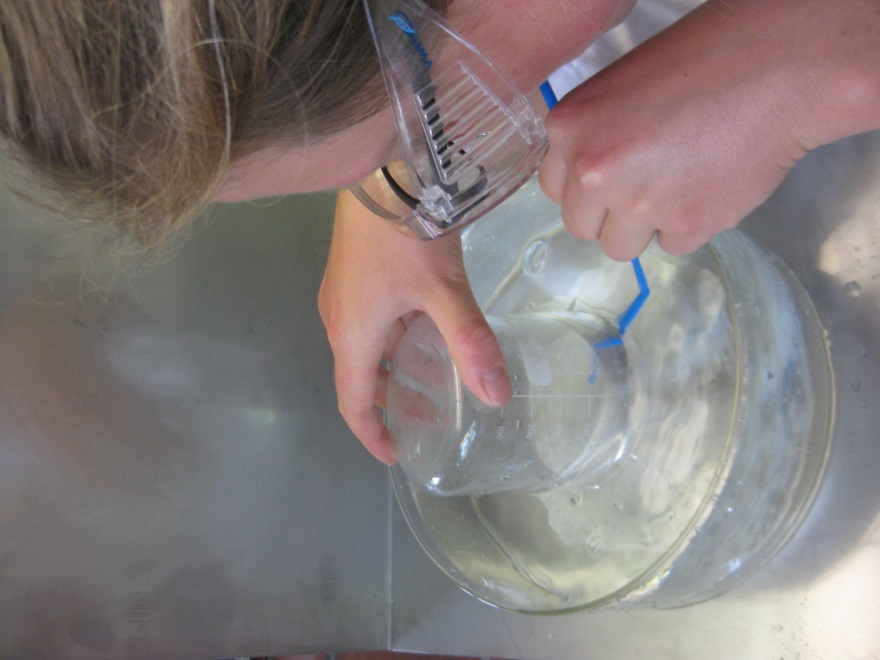 Abbildung 3 Pneumatisches Auffangen der verbrauchten AtemluftBeobachtung:		Das Teelicht in dem Glas mit der verbrauchten Luft erlischt zuerst (nach ca. 10 s) und das Teelicht in dem Glas mit der Raumluft etwas später (nach ca. 20 s).Deutung:		In der verbrauchten Atemluft ist weniger Sauerstoff enthalten. Die Kerze benötigt Sauerstoff zum Brennen, folglich ist der Sauersoff in dem Glas mit der verbrauchten Luft schneller verbrannt und die Kerze geht schneller aus.Literatur:	Schmidkunz, H., & Rentzsch, W. (2011). Chemische Freihandversuche Band 1. Köln: Aulis Verlag. S.195GefahrenstoffeGefahrenstoffeGefahrenstoffeGefahrenstoffeGefahrenstoffeGefahrenstoffeGefahrenstoffeGefahrenstoffeGefahrenstoffe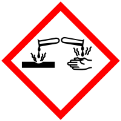 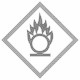 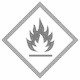 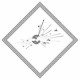 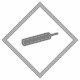 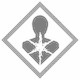 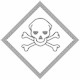 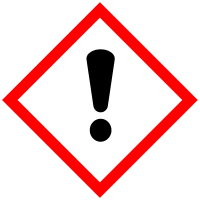 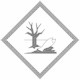 